TJELESNA I ZDRAVSTVENA KULTURAPLES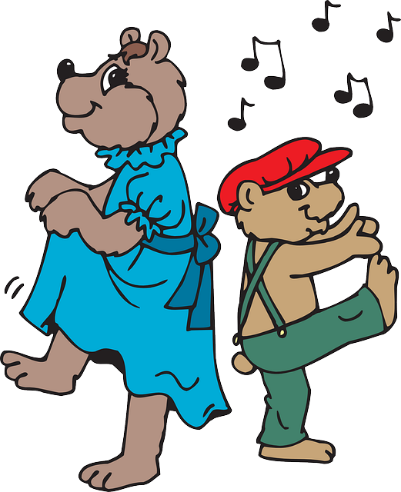 VEĆ SI NAUČILA/NAUČIO DA NAM JE SVAKODNEVNO TJELESNO VJEŽBANJE JAKO VAŽNO. KAD VJEŽBAMO, JAČAMO SVOJE TIJELO, MOZAK NAM BRŽE I BOLJE RADI, PIŠE, RAZMIŠLJA, SMIŠLJA I OSJEĆAMO SE SRETNIJE I BOLJE. ZATO ĆEMO I DANAS MALO VIŠE VJEŽBATI. VJEŽBAJ S UČITELJICOM GORDANOM U ŠKOLI NA TREĆEM I S TRENEROM KOJI TI SVAKOGA DANA POKAZUJE ZANIMLJIVE VJEŽBE.KAD NAPIŠEŠ I NAPRAVIŠ SVE DANAŠNJE ZADATKE, ZA KRAJ UČENJA, POGLEDAJ VIDEO S PLESOM. POZOVI RODITELJE, BRAĆU, SESTRE ILI DRUGE UKUĆANE NA PLES S TOBOM I NAPRAVITE MALU, VESELU ZABAVU. UŽIVAJ!!    PLESHRVATSKI JEZIKČITAMO I PIŠEMOZA POČETAK, POGLEDAJ SLIČICE I NAGLAS PROČITAJ ŠTO PIŠE U SVAKOJ REČENICI.REČENICU ČINE RIJEČI POREDANE JEDNA DO DRUGE KOJE IMAJU NEKO ZNAČENJE I PRENOSE NAM PORUKU. 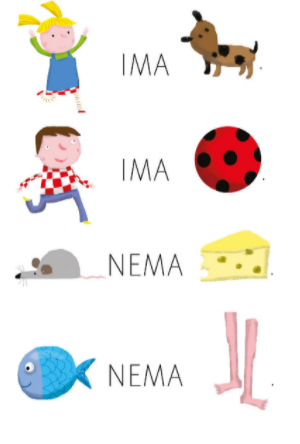 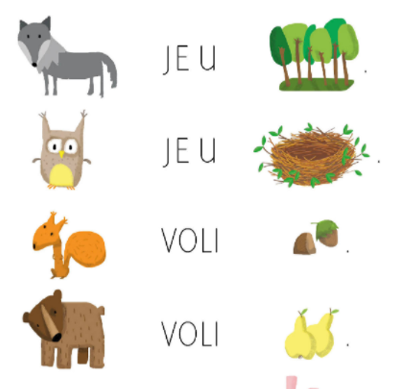 ZADATAK: OTVORI PISANKU I NA NOVU, ČISTU STRANICU NAPIŠI DANAŠNJI NADNEVAK 17.9.2020. ODABERI DVIJE REČENICE KOJE SI PROČITALA/PROČITAO, A KOJE TI SE NAJVIŠE SVIĐAJU I PREPIŠI/PRECRTAJ IH U PISANKU. NEMOJ ZABORAVITI NA KRAJU SVAKE REČENICE NAPISATI TOČKU.  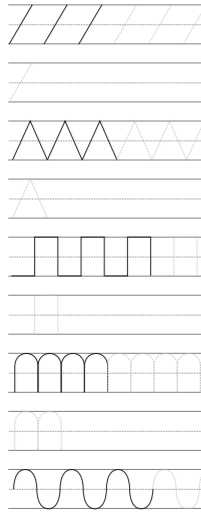 ZADATAK:  ISPOD REČENICA, U CRTOVLJE, DO KRAJA REDA, ISPIŠI CRTE KAO DA OVOJ SLICI.RADI POLAKO, NE ŽURI, POKUŠAJ BITI ŠTO UREDNIJA/UREDNIJI. ZNAM DA ĆEŠ USPJETI! 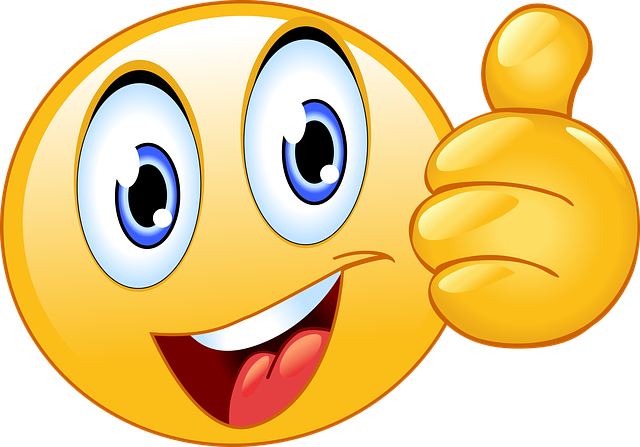 ZA KRAJ, PRIPREMILA SAM TI JEDNO LIJEPO IZNENAĐENJE.NA POVEZNICI GDJE PIŠE PRIČA, POSLUŠAJ LIJEPU PRIČU KOJU ĆE TI ISPRIČATI KNJIŽEVNICA ŽELJKA HORVAT-VUKELJA! 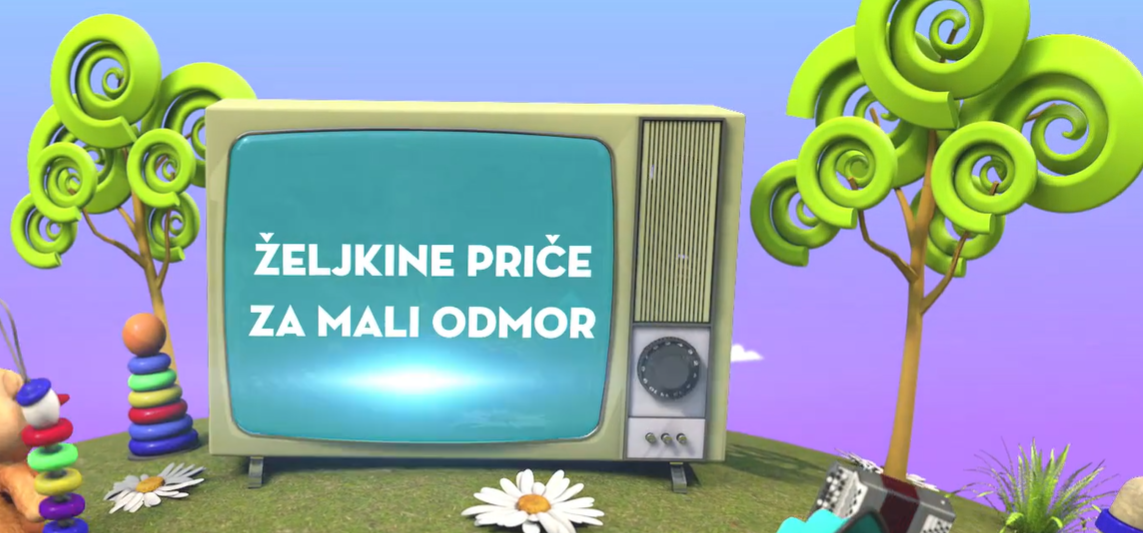 NADAM SE DA ĆE TI SE SVIDJETI. NAKON ŠTO POSLUŠAŠ PRIČU, POKUŠAJ RODITELJIMA ISPRIČATI O ČEMU SE U PRIČI RADILO. ZADATAK: U PISANKU IZ HRVATSKOGA JEZIKA NACRTAJ CRVIĆA O KOME SI SLUŠALA/SLUŠAO U PRIČI.  PRIRODA I DRUŠTVOMOJ RAZRED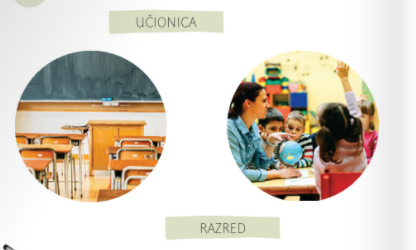 SJEĆAŠ LI SE SVOJE UČIONICE?SJEĆAŠ LI SE SVOG RAZREDA?UČIONICA JE PROSTORIJA U KOJOJ BORAVIMO KAD SMO U ŠKOLI. U NJOJ UČIMO, RAZGOVARAMO, DORUČKUJEMO, IGRAMO SE. RAZRED SU TVOJI PRIJATELJI KOJI S TOBOM UČE U ISTOJ UČIONICI, IDU U ISTI RAZREDNI ODJEL, 1.A I S KOJIMA ZAJEDNO UČIŠ I IGRAŠ SE U UČIONICI. ZADATAK: POKUŠAJ SE SJETITI KAKO IZGLEDA NAŠA UČIONICA. USMENO RODITELJIMA ODGOVORI NA SLJEDEĆA PITANJA: S KOJE TI SE STRANE NALAZE PROZORI, KAD SJEDIŠ U UČIONICI (DESNE ILI LIJEVE)? IMAMO LI CVIJEĆA U UČIONICI?                                                      KOJE JE BOJE PLOČA?IMAMO LI I BIJELU PLOČU?                                                               IMAMO LI ORMARE? KOJEG SU OBLIKA ORMARI (KOCKE, KVADRA ILI KUGLE)?            JE LI NAŠA UČIONICA VELIKA ILI MALA? POKUŠAJ SE SJETITI IMENA PRIJATELJA KOJI S TOBOM IDU U 1.A RAZRED. TKO SJEDI ISPRED TEBE?                                                   TKO SJEDI IZA TEBE? SJEDI LI NETKO DESNO OD TEBE I TKO?                         SJEDI LI NETKO LIJEVO OD TEBE I TKO? ZADATAK: U BILJEŽNICU IZ PRIRODE I DRUŠTVA NAPIŠI DANAŠNJI NADNEVAK 17.9.2020. NACRTAJ JEDNU PRIJATELJICU ILI PRIJATELJA KOJI IDE S TOBOM U RAZRED. NACRTAJ I JEDAN PREDMET KOJI SE NALAZI U NAŠOJ UČIONICI, AKO SE SJEĆAŠ.   ZA KRAJ, NAPIŠI IME SVOGA RAZREDA 1.A I UKRASI GA. MOŽEŠ GA NAPISATI NA NOVU STRANICU, VELIKOG I ŠARENOG.  KAKO BI SE PRISJETILA/PRISJETIO PRAVILA PRISTOJNOG PONAŠANJA, POGLEDAJ KRATAK FILMIĆ O TOME KAKO SE TREBA PONŠATI. NEKA TI RODITELJI POMOGNU PROČITATI PRAVILA KOJA SE SPOMINJU U FILMU. PRAVILA PRISTOJNOG PONAŠANJAMATEMATIKAKOCKA I KVADARPRISJETI SE KAKO IZGLEDA KOCKA, A KAKO KVADAR. POGLEDAJ ZANIMLJIVE FILMOVE, ZADATKE I IGRE I PONOVI ŠTO ZNAŠ O KOCKI I KVADRU. KOCKA I KVADARNADAM SE DA ĆEMO SE UBRZO OPET VIDJETI U NAŠOJ UČIONICI I KAO RAZRED ZAJEDNO UČITI I VESELITI SE. ZADATAK: JESI LI DANAS POMOGLA/POMOGAO RODITELJIMA U KUĆANSKIM POSLOVIMA? POGLEDAJ OKO SEBE, RAZMISLI I SAMA/SAM ODLUČI KAKO JOŠ MOŽEŠ POMOĆI. KREVET I RADNO MJESTO, KAO I SVOJU SOBU, SIGURNA SAM, VEĆ SI UVJEŽBALA/UVJEŽBAO POSPREMITI.   RAZMISLI ŠTO BI JOŠ MOGLA/MOGAO UREDITI DA IZGLEDA LJEPŠE. KAD SVE BUDE UREDNO, UŽIVAJ U OSTATKU DANA! PUSA OD UČITELJICE DUBRAVKE!!